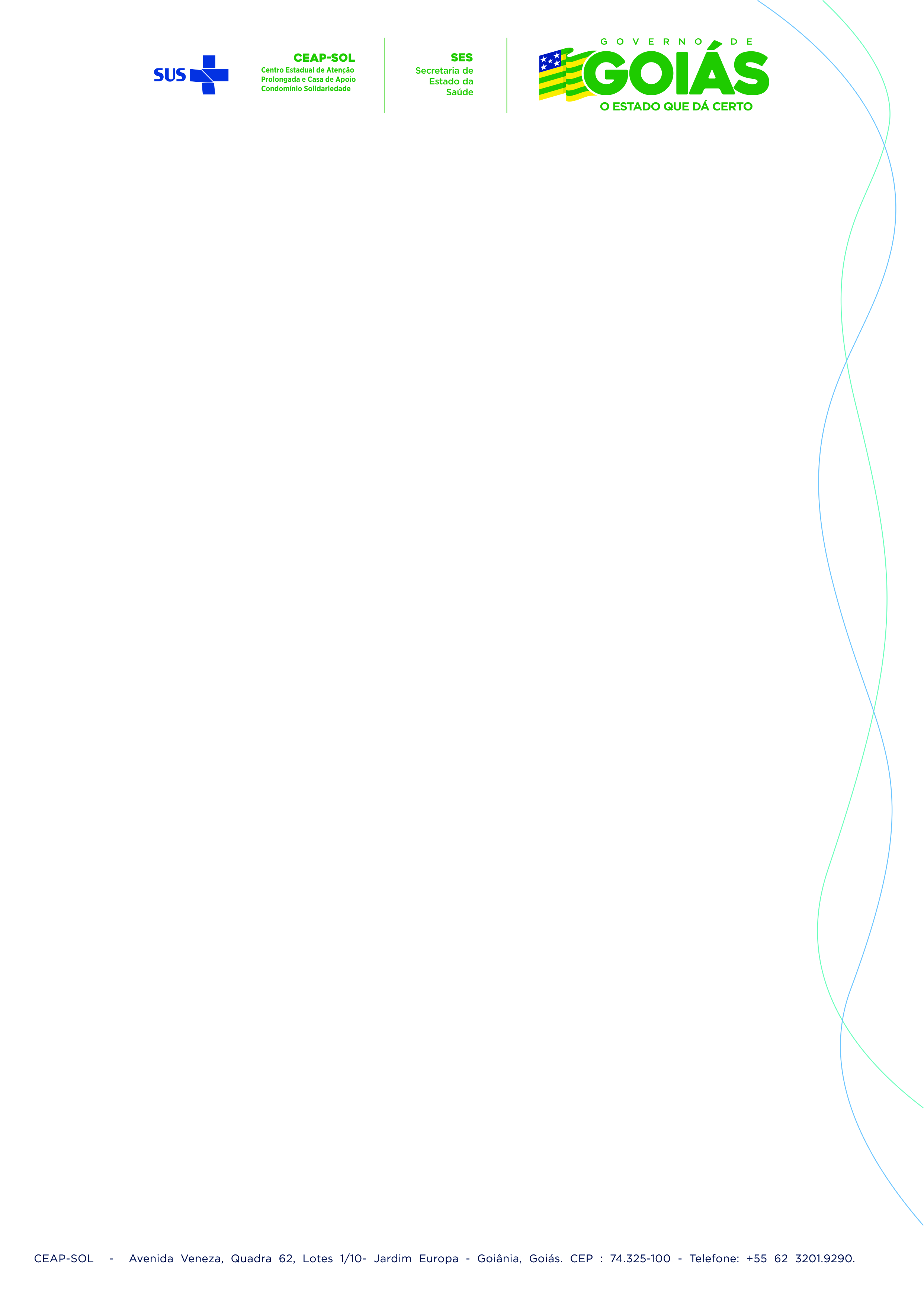 Goiânia, 03 de Abril de 2024.DECLARAÇÃOCom relação ao item “Bens Imóveis”, visando atender ao princípio constitucional que assegura o direito à informação dos órgãos públicos para todo cidadão, esclarecemos que o CEAP-SOL não adquiriu qualquer bem imóvel com recursos oriundos do TTG nº 003/2013 no mês de Março/2024, fazendo uso apenas do imóvel cedido por meio do termo de permissão de uso do bem imóvel, anexo VIII do TTG nº 003/2013:Antônio Jorge de Almeida MacielDiretor Executivo – Ceap-SolWilliam Henrique da SilvaAnalista de Manut. e Patrimônio Ceap-SolDESCRIÇÃO DO IMÓVELÁREA(Total)VALOR(Valor venal atualizado de acordo com o site da prefeitura de Goiânia)MATRÍCULA(Transcrições)AV Milão c/ AV Veneza c/ R Puccini c/ R Urias de Oliveira Filho, Qd. Lt. 1/18, Jd Europa7.730,00m²R$ 5.526.377,5921.864/21.865/21.866/21.867/21.868/21.869/21.870/21.871/21.872/21.873/21.874/21.875/21.876/21.877/21.878/21.879/21.880/21.881